MEETING MINUTES19th GSA Council Meeting2. Attendees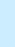 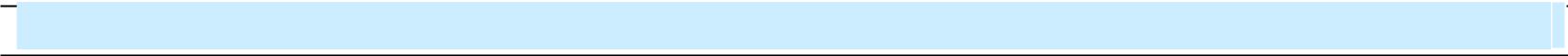 Council Members: Uttkarsh Goel ,(President), Vinayak Kohli (VP Academic Affairs and External relationsManagement Members: Dr. Colin Neufeldt , Dr. Barbara Van IngenMeeting:19th GSA Council MeetingDate of Meeting:February 26, 2019Time:10 12pm-1pm12pm-1pmMinutes Prepared By:GSA SecretaryLocation:HAC HA314-12HAC HA314-121. Meeting Objective3. Agenda and Notes, Decisions, Issues3. Agenda and Notes, Decisions, IssuesTopicDiscussionElection IssuesDean Colin opened the session with the discussion to discuss the election issuesDean Colin advised GSA council to be present on the candidate election forum to be commenced on March 1st at 4pm to discuss the proposition.Secretary further presented the by-election policy to the councilPresident suggested to include the background check information in the policy and Secretary agreed to the sameDean Colin further suggested to include on what circumstances by-election will triggerDean Colin further asked to meet ERO to collect the list of eligible active members of GSA and submit the list to Dante for election which is scheduled on 12th March to 14th MarchFinance IssuesDean Colin further shared Finance policy is in place and praised VP Finance for the hard work and asked to document every spending in form of resolutionsDean Colin asked the council about the budget and if the money is transferred after the Census dayPresident replied the money has not been transferred for this semester yet after the Census Day Other IssuesDean Colin further moved the session and asked the council to update the website with election information and accomplishments in official websiteThe council was asked to prepare the handoff documents and share in the google drive Dean Colin further suggested new council members can shadow in the meetings to familiarize with the GSA activitiesDean Colin also suggested new council to prepare a HR Policy and to mention it after elections